SUMMER TCA BIG CATS 24/7 PANELIST BIOS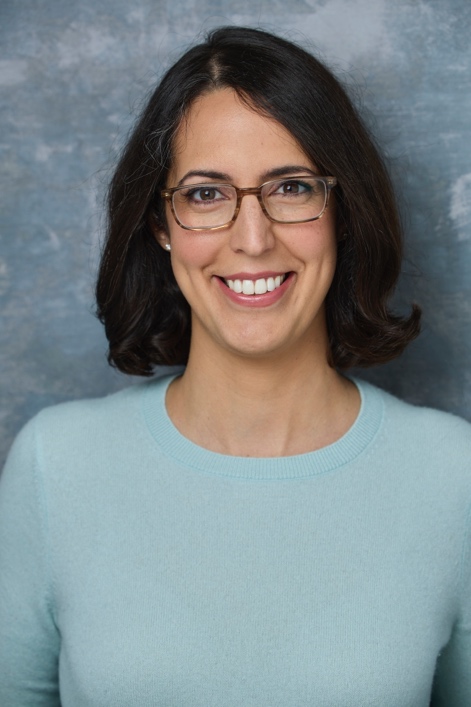 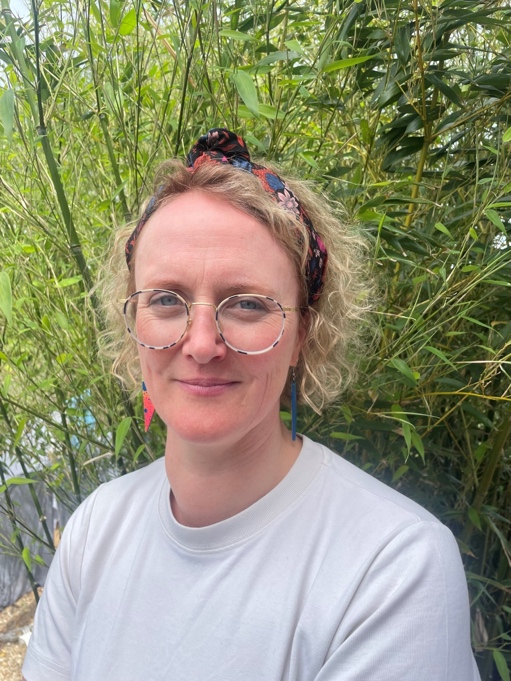 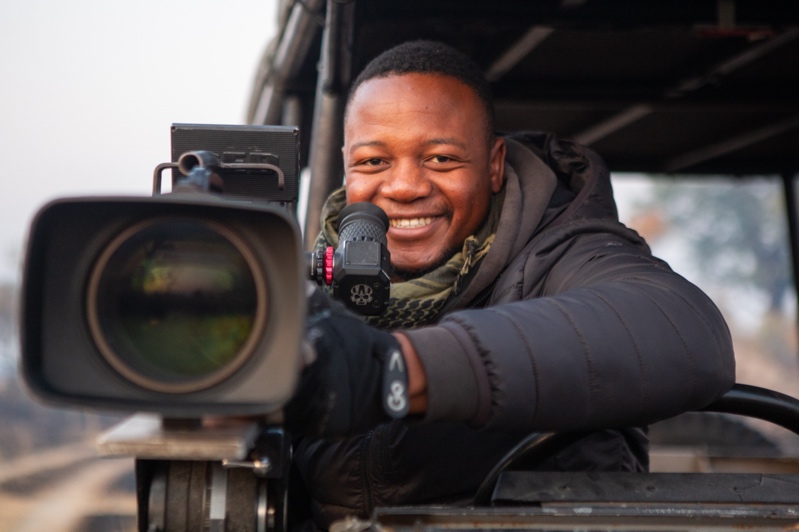 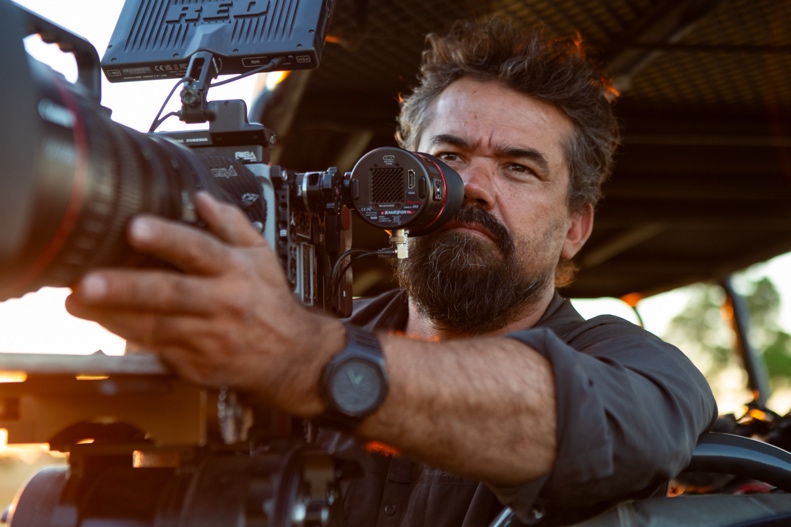 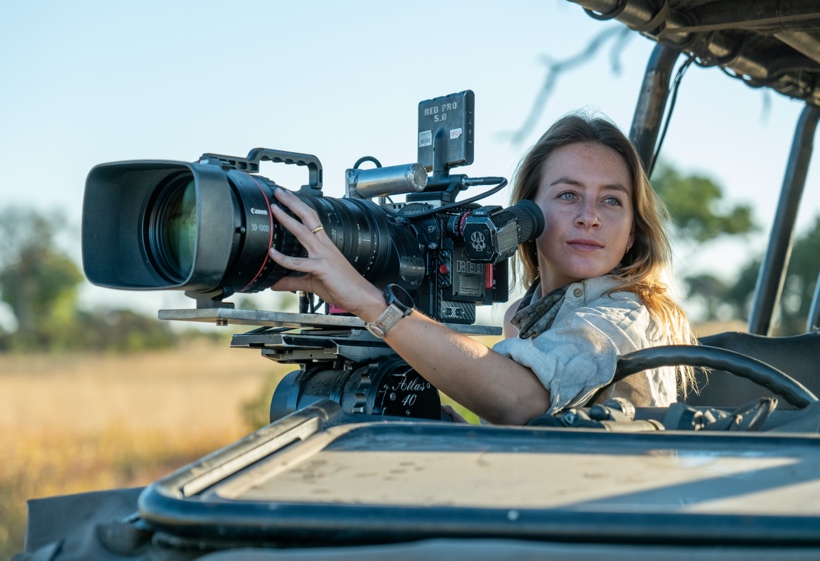 